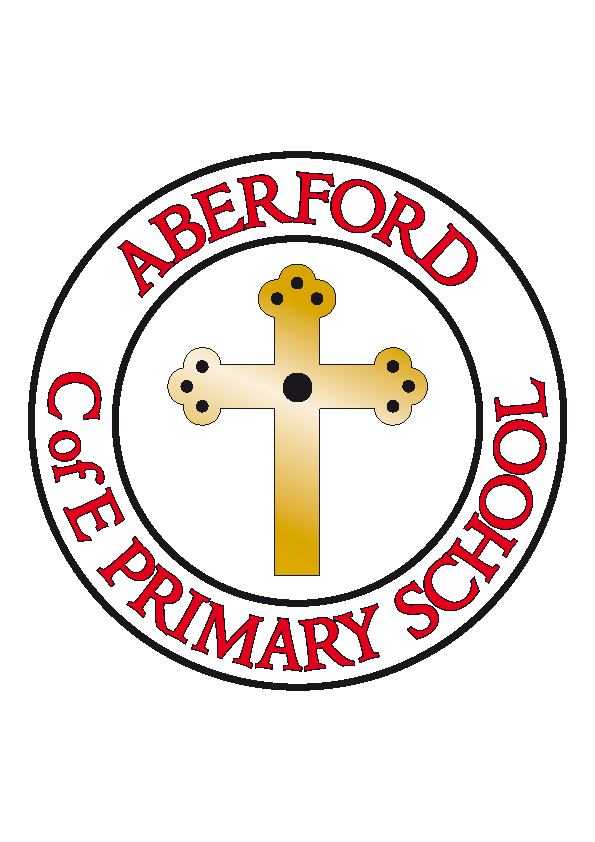 Aberford Church of England Primary SchoolSchool Lane, Aberford, Leeds, LS25 3BUTel: 0113 281 3302   Website: www.aberfordprimaryschool.co.uk Headteacher – Philippa BouldingTHE WEEK AHEAD: 	Diary for the week beginning 13th January 2020House Points (collected and reported by Bethany P & Hayden) This week’s winners are Hazelwood with 121 house points  Aberford AchievementsStan for his enthusiasm when answering questions and sharing his number ideasJames D for trying really hard to improve his handwritingAnna for trying so hard in all of her learning this weekNatey for his amazing effort and attitude with his handwriting George P for his determination to always produce his best handwritingAlexa for trying hard to add vivid descriptions in written work Ella for an outstanding description of Grendel’s LairA Bronze award for 50 House Points was awarded to Elliot Gold awards for 200 House Points were awarded to Theo and HarrisonMONDAYKS2 Dance with Castleford Tigers – After schoolTUESDAY KS2 Football with Castleford Tigers – After schoolBrass lessons with York MusicWEDNESDAYKS1 Movement with Castleford Tigers – After schoolTHURSDAYKS2 Gymnastics with Castleford Tigers – After schoolFRIDAYKS1 Dodge Ball with Castleford Tigers – After school